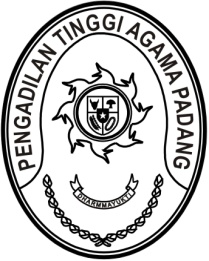 Nomor     	:	W3-A/0000/PS.00/IV/2022	11 April 2022Lampiran	:	1 (satu) berkasPerihal	:	Laporan MasyarakatYth. Kepala Badan PengawasanMahkamah Agung RIAssalamu’alaikum, Wr. Wb.	Berdasarkan surat Panitera Mahkamah Agung Nomor 774/PAN/HK.05/3/2022 tanggal 
7 Maret 2022 perihal sebagaimana tersebut pada pokok surat, terlampir kami sampaikan Laporan Hasil Pemeriksaan Tim Pemeriksa dari Pengadilan Tinggi Agama Padang. Setelah memperhatikan LHP tersebut kami menyimpulkan bahwa tidak ada penyimpangan pengelolaan uang sisa panjar pada Pengadilan Agama Talu, sejumlah uang sisa panjar yang disebut dalam laporan ditemukan pada Pengadilan Agama Talu dan telah disetorkan ke kas negara sebagai pendapatan kejaksaan dan peradilan lainnya (sisa uang panjar perkara yang lebih dari 6 bulan tidak diambil oleh pihak ketiga) pada tanggal 27 Desember 2019. Sehingga laporan tersebut dapat dinyatakan tidak benar dan tidak sesuai dengan fakta.  	Demikian laporan ini disampaikan dan atas perhatian Bapak diucapkan terimakasih. WassalamKetua,Zein AhsanTembusan:Ketua Pengadilan Agama Talu.